Client Travel Itinerary	Office Use Only:	Brought Dog/s in:   	Info in KC/Groom Book:  	 Prepared Food:   	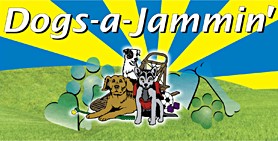 (425)788-WOOF (9663) tel(425)788-BARK (2275) fax	Deposit Check #: 	www.Dogs-a-Jammin.com	Deposit Amount:  	16725 232nd Ave NE	Received By:  	Woodinville, WA 98077Balance Check#: 		 Balance Amount:  			 Received By:  	Owner’s Name: 		Dog’s Name(s):    	                                                            Drop-Off DATE: 		Drop-Off TIME:    	                                                              Pick-Up DATE: 		Pick-Up TIME:     	Morning Drop-Off / Pick-Up Times	Afternoon Drop-Off / Pick-Up TimesMonday-Saturday 7:00am-8:45am	Sunday-Friday Drop-Offs 4:00pm – 6:00pmSunday 8:30am-8:45am	Sunday-Friday Pick-Ups 4:00pm – 7:00pm Saturday 4:00pm *sharp*How to Reach You:  Cell #1:   	Cell #2:   	Email Address:   	Staying at: 	Phone #:   	Traveling to:   	Airline:   	Boat/Cruise:   	Car:   	Emergency Contact:   	YES	NOBest Number to Reach Them:   	 50% DEPOSIT REQUIRED and must be mailed in within 5 business days of booking date.Travel Itinerary please send in when dates and times are set.The 50% deposit required is non-refundable during all major breaks and holidays. See website for details.All other times of the year, if canceled with more than 8 days notice, your deposit is refundable; 7 days or less notice, your deposit is non-refundable.Boarding rates for Thanksgiving Day and Christmas Day and Fourth of July are doubled.We are closed for drop-offs and pick-ups on these holidays.FEEDING INSTRUCTIONS: Please indicate feeding amounts and medication names, dosage, and directions.I agree to and accept all conditions above, including the Boarding/Daycare Service Contract which I have already signed, and any changes listed on the website.Client Signature	DateBATHMy dog(s) would like a bath priced $30-$60 based on size and amount of hair. Included: Ears cleaned, light dematting, bathing and a blowout.My dog(s) would like a bath priced $30-$60 based on size and amount of hair. Included: Ears cleaned, light dematting, bathing and a blowout.My dog(s) would like a bath priced $30-$60 based on size and amount of hair. Included: Ears cleaned, light dematting, bathing and a blowout.My dog(s) would like a bath priced $30-$60 based on size and amount of hair. Included: Ears cleaned, light dematting, bathing and a blowout.My dog(s) would like a bath priced $30-$60 based on size and amount of hair. Included: Ears cleaned, light dematting, bathing and a blowout.Extreme DEMATTINGEstimate is based on visual look by staff & actual price is $30 per half hourEstimate is based on visual look by staff & actual price is $30 per half hourEstimate is based on visual look by staff & actual price is $30 per half hourEstimate is based on visual look by staff & actual price is $30 per half hourEstimate is based on visual look by staff & actual price is $30 per half hourNAIL TRIMMy dog(s) would like a nail trim for $15My dog(s) would like a nail trim for $15Basic nail trim with cutters. Did you know regularly trimming your dog’s nails can keep them from harming their skeletalstructure?Basic nail trim with cutters. Did you know regularly trimming your dog’s nails can keep them from harming their skeletalstructure?Basic nail trim with cutters. Did you know regularly trimming your dog’s nails can keep them from harming their skeletalstructure?DREMELMy dog(s) would like a dremel for $20My dog(s) would like a dremel for $20Dremel is used to safely grind down and smooth a dog’s nails toprevent scratching and splintering, and also reduces the risk of cutting the cuticle bed.Dremel is used to safely grind down and smooth a dog’s nails toprevent scratching and splintering, and also reduces the risk of cutting the cuticle bed.Dremel is used to safely grind down and smooth a dog’s nails toprevent scratching and splintering, and also reduces the risk of cutting the cuticle bed.PAWS CAFEMy dog(s) are allowed to have a taste of the Paws Café food topping which we put on all the dogs food as a treat. Contains baked turkey and veggies. http://www.pawscustompetfoods.comMy dog(s) are allowed to have a taste of the Paws Café food topping which we put on all the dogs food as a treat. Contains baked turkey and veggies. http://www.pawscustompetfoods.comMy dog(s) are allowed to have a taste of the Paws Café food topping which we put on all the dogs food as a treat. Contains baked turkey and veggies. http://www.pawscustompetfoods.comMy dog(s) are allowed to have a taste of the Paws Café food topping which we put on all the dogs food as a treat. Contains baked turkey and veggies. http://www.pawscustompetfoods.comMy dog(s) are allowed to have a taste of the Paws Café food topping which we put on all the dogs food as a treat. Contains baked turkey and veggies. http://www.pawscustompetfoods.comPAWS CAFEIf NO, please explain:ALLERGIESMy dog(s) has allergies.Name of Dog:Allergy:ALLERGIESMy dog(s) has allergies.Name of Dog:Allergy:Contagious IllnessMy dog(s) are in good health and have had no contagious illnesses within the last 30 days.My dog(s) are in good health and have had no contagious illnesses within the last 30 days.My dog(s) are in good health and have had no contagious illnesses within the last 30 days.My dog(s) are in good health and have had no contagious illnesses within the last 30 days.My dog(s) are in good health and have had no contagious illnesses within the last 30 days.Contagious IllnessIf Yes, please explain:HEALTHIs there any health condition, disease, injury, rash, bump, or anything else we should know about your dog?Is there any health condition, disease, injury, rash, bump, or anything else we should know about your dog?Is there any health condition, disease, injury, rash, bump, or anything else we should know about your dog?Is there any health condition, disease, injury, rash, bump, or anything else we should know about your dog?Is there any health condition, disease, injury, rash, bump, or anything else we should know about your dog?HEALTHIf Yes, please explain:EXERCISE RESTRICTIONSMy dog(s) have exercise restrictions.My dog(s) have exercise restrictions.My dog(s) have exercise restrictions.My dog(s) have exercise restrictions.My dog(s) have exercise restrictions.EXERCISE RESTRICTIONSIf Yes, please explain:Name of DogAM Feeding InstructionsAM MedicationsPM Feeding InstructionsPM Medications